为什么会产生摩擦实验内容把一块玻璃的左右两边分别加工成粗糙毛涩的面和光滑的面，用来证实摩擦角的不同会导致摩擦力的不同。所需材料玻璃板、方形玻璃块、抛光用粉末。实验方法和要点【实验1】把玻璃的右边加工成像镜头片般光滑，左边只做粗加工。在玻璃上分别放上按同样程度加工的方形玻璃块，然后将玻璃板倾斜。光滑面和粗糙面，哪一个摩擦力大？（带圈的选项为实验结果）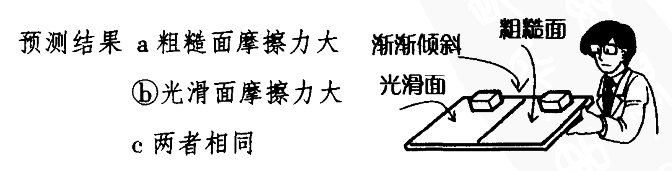 【实验2】用木工用的钎子将大号鱼坠切断成两半。将两半的断口对准使劲挤压，断口能接到一起吗？（带圈的选项为实验结果）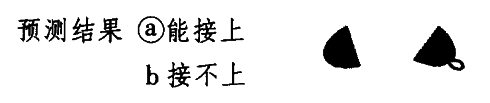 说明很多学生都认为摩擦是由于两个面的不平整，相互磕碰而引起的。所以，粗糙面的摩擦力大。但实验结果证明：反而是光滑面的摩擦力大。学生们一定会对此结果感到惊讶吧。摩擦的原因应该从分子级别的微观角度上去分析。参考如果仅仅是切断鱼坠的话，用木工的钢锯也可以达到目的。要使断口光滑，最好用面宽的钎子。这样锯出的面，只要稍加力挤压的话，就可接上。